Karta zgłoszeniowa
Turniej Piłki Nożnej
o Puchar Wójta Gminy Przytyk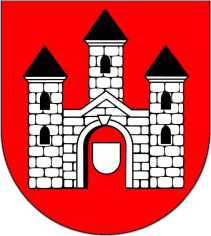 Przytyk, 29.07.2018 r.Drużyna: Termin zgłaszania drużyn upływa 20.07.2018 r. 
Niniejsze karty zgłoszeniowe należy dostarczyć do pok. nr  14 (parter) Urzędu Gminy w Przytyku. 
Numer telefonu Kapitana drużyny Zawodnicy poniżej 18 roku życia są bezwzględnie zobowiązani dostarczyć do Organizatora do dna rozgrywek pisemną zgodę rodziców lub opiekunów wprawnych  na uczestnictwo w turnieju.
Kwestia ubezpieczenia od następstw nieszczęśliwych wypadków na czas trwania turnieju, leży po stronie uczestników zawodów.                „Przetwarzanie danych zgodne z atr.6 ust.1 lit. c. i lit. e. oraz z art. 13. Ust.1 i 2 RODO „Lp.Imię i nazwisko zawodnikaAdres1.2.3.4.5.6.7.8.9.10.11.12.